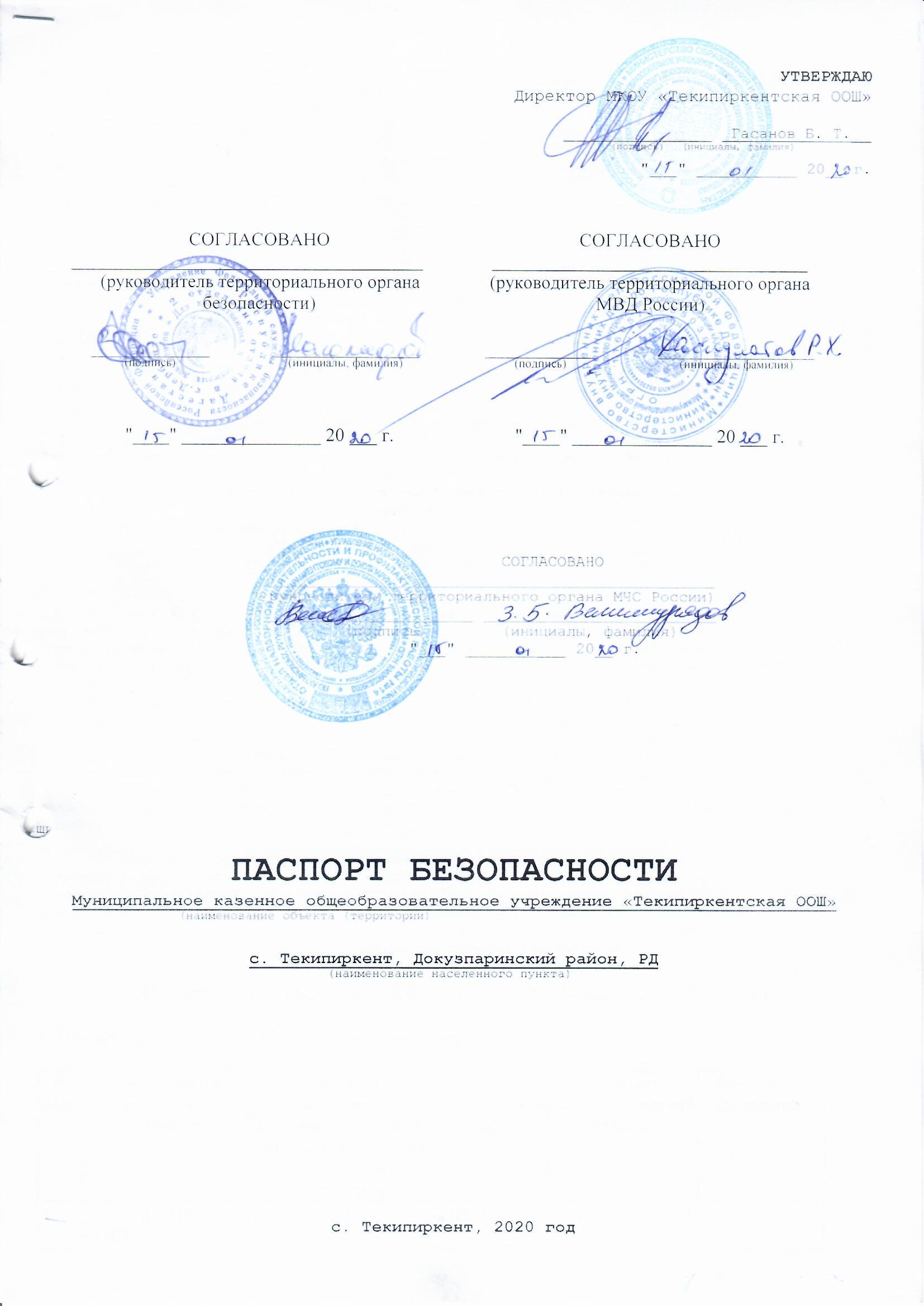 I. Общие сведения об объекте (территории)МКОУ «Текипиркентская ООШ», ул. Минхаджева, дом 33, 89280610207,-, teki01@mail.ru   (наименование, адрес, телефон, факс, адрес электронной почты органа    (организации), являющегося правообладателем объекта (территории)	ул. Минхаджева, дом 33, 89280610207, -, teki01@mail.ru	  (адрес объекта (территории), телефон, факс, адрес электронной почты)				Образовательная					             (основной вид деятельности органа (организации)________________________________вторая_________________________________________                (категория опасности объекта (территории)	1100,кв.м., 458 м, высота здания 3,5м., объем 3850куб.м.		  (общая площадь объекта (кв. метров), протяженность периметра (метров)№ 05-05-18/007/2013-097,№ 05-05-18/007/2013-097, 11.07.2013г.__________________ (номер свидетельства о государственной регистрации права на пользование     земельным участком и свидетельства о праве пользования объектом                      недвижимости, дата их выдачи)    Гасанов Бейдуллах Тагирович, 89280610207,teki01@mail.ru (ф.и.о. должностного лица, осуществляющего непосредственное руководство деятельностью работников на объекте (территории), служебный и мобильный                   телефоны, адрес электронной почты)			Муниципалитет МО Докузпаринский район			 (ф.и.о. руководителя органа (организации), являющегося правообладателем объекта (территории), служебный и мобильный телефоны, адрес электронной                                 почты)   II. Сведения о работниках, обучающихся и иных лицах, находящихся на                          объекте (территории)     1. Режим работы объекта (территории)			с 08:00 часов по 16:00 часов			    (в том числе продолжительность, начало и окончание рабочего дня)________________________________________________________________________.     2. Общее количество работников	21	человек.     3. Среднее количество находящихся на объекте (территории) в  течениедня работников, обучающихся и иных лиц, в  том  числе  арендаторов,  лиц,осуществляющих  безвозмездное  пользование  имуществом,    находящимся наобъекте (территории), сотрудников  охранных  организаций  (единовременно)_____52____ человек.     4.  Среднее  количество  находящихся  на  объекте     (территории) внерабочее  время,  ночью,  в  выходные  и  праздничные  дни   работников,обучающихся и иных лиц, в  том  числе  арендаторов,  лиц,  осуществляющихбезвозмездное   пользование   имуществом,    находящимся       на объекте(территории), сотрудников охранных организаций	3	 человек.     5.   Сведения   об   арендаторах,   иных    лицах    (организациях),осуществляющих  безвозмездное  пользование  имуществом,    находящимся наобъекте (территории) ______________нет___________________________________________________________________________________________________________.      (полное и сокращенное наименование организации, основной вид деятельности, общее количество работников, расположение рабочих мест на  объекте (территории), занимаемая площадь (кв. метров), режим работы,ф.и.о. руководителя-арендатора, номера (служебного и мобильного)  телефонов руководителя организации, срок действия аренды и (или) иные         условия нахождения (размещения) на объекте (территории)III. Сведения о критических элементах объекта (территории)1. Перечень критических элементов объекта (территории) (при наличии)2. Возможные места и способы проникновения террористов на объект (территорию)	 со всех сторон .3. Наиболее вероятные средства поражения, которые могут применить террористы при совершении террористического акта		взрывные устройства		.IV. Прогноз последствий в результате совершения на объекте (территории) террористического акта     1.   Предполагаемые       модели             действий    нарушителей				Захват заложников				.  (краткое описание основных угроз совершения террористического акта на  объекте (территории) (возможность размещения на объекте (территории)взрывных устройств, захват заложников из числа работников, обучающихся и      иных лиц, находящихся на объекте (территории), наличие рисков   химического, биологического и радиационного заражения (загрязнения)     2.  Вероятные  последствия  совершения  террористического    акта наобъекте (территории) 			пожар нарушение здания		   (площадь возможной зоны разрушения (заражения) в случае совершения     террористического акта (кв. метров), иные ситуации в результате                   совершения террористического акта)V. Оценка социально-экономических последствий совершения террористического акта на объекте (территории)VI. Силы и средства, привлекаемые для обеспечения антитеррористической                    защищенности объекта (территории)     1.   Силы,   привлекаемые   для   обеспечения   антитеррористическойзащищенности объекта (территории) УФСБ Росии в с. Ахты 8-988-657-59-78 по РД ОМВД России по с. Ахты ГО ЧС России по РД с. Усухчай тел. 551-778- МОВО по г. Дербенту – филиал ФГКУ « УВО ВМГ России по РД» - 4-17-11, ЕДДС Администрации Докузпаринского района 551-125.     2.  Средства,  привлекаемые  для  обеспечения   антитеррористическойзащищенности объекта 	кнопка тревожной сигнализаций	.    VII. Меры по инженерно-технической, физической защите и пожарной                             безопасности объекта     1. Меры по инженерно-технической защите объекта (территории):     а) объектовые системы оповещения 	есть, мобильный телефон		;                                       (наличие, марка, характеристика)     б) наличие резервных источников электроснабжения, систем связи					нет 					;                      (количество, характеристика)     в)  наличие  технических  систем  обнаружения   несанкционированногопроникновения на объект (территорию)		отсутствует		;                                              (марка, количество)     г) наличие стационарных и ручных металлоискателей					нет 					;                           (марка, количество)     д) наличие систем наружного освещения объекта (территории)________________________________есть  (2)      _________________________________;                           (марка, количество)     е) наличие системы видеонаблюдения _____________________________________есть (5)_______________________________.                           (марка, количество)     2. Меры по физической защите объекта (территории):     а) количество контрольно-пропускных пунктов  (для  прохода   людей ипроезда транспортных средств) 	0	;     б) количество эвакуационных  выходов  (для  выхода  людей  и  выездатранспортных средств) 		1	;     в) наличие на объекте (территории) электронной системы пропуска					нет 					;                    (тип установленного оборудования)     г) физическая охрана объекта (территории) __________________________				ЧОО, 1, (3)					.  (организация, осуществляющая охранные мероприятия, количество постов                                (человек)     3.  Наличие  систем  противопожарной  защиты  и  первичных   средствпожаротушения объекта (территории):     а) наличие автоматической пожарной сигнализации ______________________________________________________есть___________________________________;                            (характеристика)     б) наличие системы внутреннего противопожарного водопровода______________________________________нет__________________________________;                            (характеристика)     в) наличие автоматической системы пожаротушения					нет					.                              (тип, марка)     г) наличие системы оповещения и  управления  эвакуацией  при  пожаре___________________________________да_________________________________;                              (тип, марка)     д) наличие первичных средств пожаротушения (огнетушителей)_____________________________есть________________________________________.                            (характеристика)VIII. Выводы и рекомендации________________________________________________________________________.IX. Дополнительные сведения с учетом особенностей                   объекта (территории) (при наличии)__________________________________________________________________________________________________________________________________________________                  (наличие локальных зон безопасности)________________________________________________________________________.                            (другие сведения)     Приложение: 1. Поэтажный  план  (схема)   объекта     (территории) собозначением критических элементов объекта.     2. План   (схема)   охраны   объекта   (территории)      с указаниемконтрольно-пропускных  пунктов,  постов   охраны,   инженерно-техническихсредств охраны.     3. Акт обследования и категорирования объекта (территории).Руководитель объекта (территории)__________________ 	Гасанов Б.Т.	    (подпись)           (инициалы, фамилия)Паспорт безопасности актуализирован " __ " ____________ 20__ г.Причина актуализации: Постановление Правительства РФ от 02.08.2019г._№1006_______Руководитель объекта (территории)__________________ 	Гасанов Б.Т.	    (подпись)           (инициалы, фамилия)N п/пНаименование критического элементаКоличество работников, обучающихся и иных лиц, находящихся на критическом элементе (человек)Общая площадь (кв. метров)Характер террористической угрозыВозможные последствия 1. Текипиркентская ООШ  52 1100м.кв.N п/пВозможные людские потери (человек)Возможные нарушения инфраструктурыВозможный экономический ущерб (рублей) 1- -  -